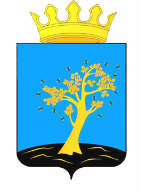 ДУМАОСИНСКОГО ГОРОДСКОГО ОКРУГАР Е Ш Е Н И Е27.03.2020	№ 134О флаге Осинского городскогоокругаВ соответствии со статьей 9 Федерального закона от 06 октября 2003 г. № 131-ФЗ «Об общих принципах организации местного самоуправления в Российской Федерации», Закона Пермского края от 23 февраля 2019 г. № 356-ПК «Об образовании нового муниципального образования Осинский городской округ», Дума Осинского городского округа РЕШАЕТ:	1. Утвердить Положение о флаге Осинского городского округа Пермского края (Приложение № 1).2. Утвердить рисунок флага Осинского городского округа в многоцветном и одноцветном (Приложения № 2).3. Направить соответствующий пакет документов о флаге Осинского городского округа в Государственный Геральдический совет при Президенте Российской Федерации для внесения в Государственный геральдический регистр Российской Федерации.4. Ответственным за исполнение решения назначить заместителя главы городского округа – главы администрации Осинского городского округа по внутренней политике, руководителя аппарата администрации Осинского городского округа С.А. Генеральчука.5. Опубликовать настоящее решение в установленном порядке.6. Решение вступает в силу с момента официального опубликования.УТВЕРЖДЕНОрешением Думы Осинского городского округаот 27.03.2020 N 134ПОЛОЖЕНИЕо флаге Осинского городского округаНастоящим Положением устанавливаются флаг Осинского городского округа Пермского края, его описание и порядок официального использования.Общие положения1.1. Флаг Осинского городского округа Пермского края (далее - Флаг) является официальным символом Осинского городского округа Пермского края. Флаг составлен на основании герба Осинского городского округа, по правилам и соответствующим традициям геральдики и отражает исторические, культурные, социально-экономические, национальные и иные местные традиции.Положение о Флаге и рисунок Флага хранятся в администрации Осинского городского округа и доступны для ознакомления всем заинтересованным лицам.1.2. Флаг подлежит внесению в Государственный геральдический регистр Российской Федерации.Описание и обоснование символики ФлагаФлаг представляет собой прямоугольное полотнище с отношением ширины к длине 2:3, белого цвета, воспроизводящее композицию герба Осинского городского округа.Порядок воспроизведения Флага3.1. Воспроизведение Флага, независимо от его размеров, техники исполнения и назначения, должно точно соответствовать описанию, приведенному в статье 2 настоящего Положения. 3.2. Ответственность за искажение Флага, изменение композиции или цветов, выходящее за пределы геральдически допустимого, несет исполнитель допущенных искажений или изменений.Порядок официального использования Флага4.1. Флаг поднят постоянно:- на зданиях органов местного самоуправления Осинского городского округа;- на зданиях официальных представительств Осинского городского округа за пределами Осинского городского округа;4.2. Флаг установлен постоянно:- в залах заседаний органов местного самоуправления;- в рабочих кабинетах главы Осинского городского округа, выборных и назначаемых должностных лиц местного самоуправления.4.3. Флаг может:- быть поднят постоянно или подниматься на зданиях и территориях органов, организаций, учреждений и предприятий, находящихся в муниципальной собственности, муниципальном управлении или муниципальном подчинении, а также на зданиях и территориях органов, организаций, учреждений и предприятий, учредителем (ведущим соучредителем) которых является администрация Осинского городского округа;- быть установлен постоянно в залах заседаний руководящих органов и рабочих кабинетах руководителей органов, организаций, учреждений и предприятий, находящихся в муниципальной собственности, муниципальном управлении или муниципальном подчинении, а также органов, организаций, учреждений и предприятий, учредителем (ведущим соучредителем) которых является администрация Осинского городского округа.Флаг и его изображение может:- размещаться на транспортных средствах главы Осинского городского округа или выборных должностных лиц местного самоуправления;- размещаться на транспортных средствах, находящихся в муниципальной собственности.4.4. Флаг поднимается (устанавливается) во время официальных церемоний и других торжественных мероприятий, проводимых органами местного самоуправления.4.5. Флаг может быть поднят (установлен) во время торжественных мероприятий, проводимых общественными объединениями, предприятиями, учреждениями и организациями независимо от форм собственности, а также во время семейных торжеств.4.6. При использовании Флага в знак траура Флаг приспускается до половины высоты флагштока (мачты). При невозможности приспустить флаг, а также для флагов, установленных в помещениях, к верхней части древка выше полотнища Флага крепится черная, сложенная пополам и прикрепленная за место сложения лента, общая длина которой равна длине полотнища Флага, а ширина составляет не менее 1/10 от высоты полотнища Флага.4.7. При одновременном подъеме (размещении) Флага и Государственного флага Российской Федерации Флаг располагается правее Государственного флага Российской Федерации (с точки зрения стоящего лицом к флагам).При одновременном подъеме (размещении) Флага и флага Пермского края Флаг располагается правее флага Пермского края (с точки зрения стоящего лицом к флагам).При одновременном подъеме (размещении) Флага, Государственного флага Российской Федерации и флага Пермского края Государственный флаг Российской Федерации располагается в центре, а Флаг - справа от центра (с точки зрения стоящего лицом к флагам).При одновременном подъеме (размещении) четного числа флагов (но более двух) Государственный флаг Российской Федерации располагается левее центра (если стоять к флагам лицом). Справа от Государственного флага Российской Федерации располагается флаг Пермского края, слева от Государственного флага Российской Федерации располагается Флаг; справа от флага Пермского края располагается флаг иного муниципального образования, общественного объединения, либо предприятия, учреждения или организации.4.8. Размер полотнища Флага не может превышать размеры полотнищ поднятых (установленных) рядом с ним Государственного флага Российской Федерации (или иного государственного флага), флага Пермского края (или флага иного субъекта Российской Федерации).Флаг не может располагаться выше поднятых (установленных) рядом с ним Государственного флага Российской Федерации (или иного государственного флага), флага Пермского края (или флага иного субъекта Российской Федерации).4.9. Флаг или его изображение могут быть использованы в качестве элемента или геральдической основы:- флагов, вымпелов и иных вексиллологических символов органов, организаций, учреждений и предприятий, находящихся в муниципальной собственности, муниципальном управлении или муниципальном подчинении, а также органов, организаций, учреждений и предприятий, учредителем (ведущим соучредителем) которых является Осинский городской округ;- наград Осинского городского округа;- должностных и отличительных знаков главы Осинского городского округа, депутатов представительного органа местного самоуправления, выборных и назначаемых должностных лиц, сотрудников местного самоуправления и его подразделений.4.10. Флаг может быть поднят (установлен) постоянно или временно:- в памятных и мемориальных местах, расположенных на территории Осинского городского округа;- в местах массовых собраний жителей Осинского городского округа;- в учреждениях дошкольного воспитания и учреждениях среднего образования (средних школах).4.11. Допускается размещение Флага или его изображения на:- печатных и иных изданиях информационного, официального, научного, научно-популярного, познавательного, краеведческого, географического, путеводительного и сувенирного характера;- грамотах, приглашениях, визитных карточках главы Осинского городского округа, должностных лиц органов местного самоуправления, депутатов представительного органа местного самоуправления.Допускается использование Флага в качестве геральдической основы для изготовления знаков, эмблем, иной символики при оформлении единовременных юбилейных, памятных и зрелищных мероприятий, проводимых в Осинском городском округе или непосредственно связанных с Осинским городским округом.4.12. Иные случаи использования Флага устанавливаются главой Осинского городского округа.Ответственность за нарушение настоящего ПоложенияИспользование Флага с нарушением настоящего Положения, а также надругательство над Флагом влечет за собой ответственность в соответствии с законодательством Российской Федерации.6. Заключительные положения6.1. Внесение в состав (рисунок) Флага каких-либо изменений или дополнений, а также элементов официальных символов Пермского края допустимо лишь в соответствии с законодательством Российской Федерации и законодательством Пермского края. Эти изменения должны сопровождаться пересмотром статьи 2 настоящего Положения для отражения внесенных элементов в описании.6.2. Все права на Флаг принадлежат администрации Осинского городского округа.6.3. Контроль за исполнением требований настоящего Положения возлагается на администрацию Осинского городского округа.Председатель ДумыОсинского городского округаГлава городского округа – глава администрацииОсинского городского округа                                     М.В. Алатырев                                     А.В. Григорьев